Meinung ungeschminkt 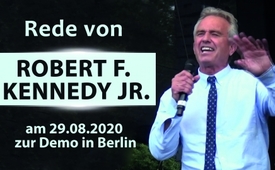 Rede von Robert F. Kennedy Jr. am 29.8. zur Demo in Berlin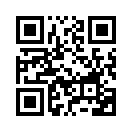 Hier sehen Sie die sehr aufschlussreiche Rede von Robert F. Kennedy Jr. auf der Großdemo in Berlin zu den aktuellsten Zeitgeschehnissen…Zu Hause in den Vereinigten Staaten behaupten die Zeitungen, ich wäre hier her gekommen, um mit 5.000 Nazis zu reden. Und morgen werden sie genau das berichten, dass ich zu etwa 83 - 5.000 Nazis geredet habe. Und wenn ich in die Menge schaue, sehe ich das Gegenteil von Nazis. Ich sehe Menschen, die Demokratie lieben. Menschen, die eine offene Regierung wollen. Menschen, die Anführer haben wollen, von denen sie nicht belogen werden. Wir wollen keine Anführer, die wahllos irgendwelche Regelungen erlassen, um unsere Demut, um unsere Unterwürfigkeit zu erwirken. Wir wollen Anführer, die keine Verbindungen mit der Pharma-Industrie haben, die für uns arbeiten und nicht für die Pharma-Lobby. Wir wollen Politiker, die sich um die Gesundheit unserer Kinder kümmern und nicht um den Profit der Pharma-Lobby und ihren eigenen Profit. Wenn ich in die Menge schaue, sehe ich Flaggen aus aller Herren Länder hier in Europa, ich sehe Menschen aus allen Nationen, mit allen Hautfarben, von allen Religionen. Ich sehe Menschen, die sich um Menschlichkeit kümmern, die hier sind wegen der Gesundheit ihrer Kinder und wegen Freiheit und Demokratie. Dies ist das Gegenteil von Nazismus. 

Unsere Regierungen lieben Pandemien. Und die lieben sie aus den gleichen Gründen wie sie den Krieg lieben, weil es sie in die Lage versetzt Kontrollmechanismen zu installieren, die wir sonst niemals akzeptieren würden. Das sind Institutionen und Mechanismen, die unsere Unterwürfigkeit erfordern. Ich sag Ihnen, es ist mir rätselhaft, wie all diese sehr wichtigen Menschen wie Bill Gates und Anthony Fauci diese Pandemie seit Jahrzehnten geplant und darüber nachgedacht haben. Sie planten, wie wir sicher sein können, dass die Pandemie endlich kommen würde. Nun ist sie hier und sie scheinen nicht zu wissen worüber sie gesprochen haben.

Die denken sich alles nur aus. Sie erfinden Zahlen. Sie können nicht die Todesfallzahlen für Covid-19 nennen - das ist eine Grundlage. Sie können uns keinen PCR-Test geben, der auch tatsächlich funktioniert. Sie müssen ständig die Definition von Covid-19 auf den Sterbeurkunden ändern, damit es immer gefährlicher aussieht. Das einzige worin sie gut sind, ist die Angst zu vergrößern. Vor 75 Jahren sagte Hermann Göring bei den Nürnberger Prozessen aus und er wurde gefragt, wie er die Deutschen dazu bringen konnte, bei all dem mitzumachen. Und er sagte, es ist ganz einfach, es hat nichts mit Nazismus zu tun, es hat mit der menschlichen Natur zu tun. Das kann man in einem Nazi-Regime machen, das kann man im Sozialismus machen, im Kommunismus machen, in Monarchien machen, in Demokratien machen. Das einzige was die Regierung tun muss, sie muss die Menschen nur in die Angst bringen und dann folgen sie.

Vor 50 Jahren kam mein Onkel, John F. Kennedy, hier nach Berlin. Er kam nach Berlin, denn das war die Front gegen den Totalitarismus. Und es ist heute ganz genauso: Berlin ist die Front gegen Totalitarismus.
Und mein Onkel kam her und hat stolz gesagt: Und wir alle heute können stolz sagen: „Ich bin ein Berliner.“ Und wir sind wieder die Front gegen Totalitarismus. 

Ich möchte noch eine Sache sagen. Sie haben keinen guten Job gemacht, die Gesundheit des Volkes zu schützen. Aber sie haben die Quarantäne genutzt um 5G in unsere Gemeinden zu bringen. Und sie haben den Anfang geschaffen für eine digitale Währung und das ist der Beginn der Sklaverei. Weil wenn sie dein Bankkonto kontrollieren, können sie dein Verhalten kontrollieren. Und wir sehen, dass 5G überall hingebracht werden soll, die Fernseher sind voll davon, die Anzeigen sind voll davon, die Werbungen. Sie sagen uns: „5G macht unser Leben besser.“ Und es ist sehr überzeugend muss ich sagen, wenn ich diese Werbung für 5G anschaue, kann ich es kaum erwarten 5G zu bekommen. Und nur, weil ich ein Videospiel dann in 6 Sekunden, statt in 16 Sekunden runterladen kann. Und sie geben 5 Billionen Dollar für 5G aus. Doch nein, es geht nur um Überwachung und Datensammeln. Es ist nicht für dich und mich. Es ist für Bill Gates, Zuckerberg, Bezos und für alle anderen Milliardäre. Und mit seinen Satelliten kann Bill Gates rund um die Uhr jeden Quadratzentimeter des Globus beobachten. Aber das ist erst der Anfang. Ihm wird es auch möglich sein, dich auf deinen ganzen intelligenten Geräten mittels Gesichtserkennung und GPS auszuspionieren. Du denkst Alexa arbeitet für dich? Sie arbeitet nicht für dich, sie arbeitet für Bill Gates und spioniert dich aus. 
  
Diese Pandemie kommt der Elite zu Pass, damit sie uns alles diktieren kann was sie will. Es gibt ihnen die Möglichkeit die Mittelschicht auszulöschen, die Institutionen der Demokratie zu zerstören und den gesamten Wohlstand der Bevölkerung zu einer Handvoll von Millionären zu transferieren, damit diese noch reicher werden und wir verarmen. 

Und das einzige zwischen denen und unseren Kindern ist diese Menge hier in Berlin. Und wir sagen ihnen heute: Ihr nehmt nicht unsere Freiheit weg! Ihr vergiftet nicht unsere Kinder! Wir fordern unsere Demokratie zurück. Vielen, vielen Dank!von ag.Quellen:Mitschnitt von Querdenken vom 29.8.20: 
https://www.youtube.com/watch?v=nKD-G30KdfgDas könnte Sie auch interessieren:#GlobaleUeberwachung - ~Globale Überwachung~ - www.kla.tv/GlobaleUeberwachung

#5G-Mobilfunk - www.kla.tv/5G-Mobilfunk

#RobertFKennedy - www.kla.tv/RobertFKennedy

#MeinungUngeschminkt - ungeschminkt - www.kla.tv/MeinungUngeschminkt

#DemoBerlin - www.kla.tv/DemoBerlin

#Querdenken711 - www.kla.tv/Querdenken711Kla.TV – Die anderen Nachrichten ... frei – unabhängig – unzensiert ...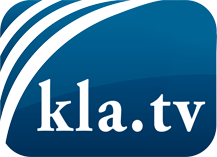 was die Medien nicht verschweigen sollten ...wenig Gehörtes vom Volk, für das Volk ...tägliche News ab 19:45 Uhr auf www.kla.tvDranbleiben lohnt sich!Kostenloses Abonnement mit wöchentlichen News per E-Mail erhalten Sie unter: www.kla.tv/aboSicherheitshinweis:Gegenstimmen werden leider immer weiter zensiert und unterdrückt. Solange wir nicht gemäß den Interessen und Ideologien der Systempresse berichten, müssen wir jederzeit damit rechnen, dass Vorwände gesucht werden, um Kla.TV zu sperren oder zu schaden.Vernetzen Sie sich darum heute noch internetunabhängig!
Klicken Sie hier: www.kla.tv/vernetzungLizenz:    Creative Commons-Lizenz mit Namensnennung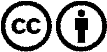 Verbreitung und Wiederaufbereitung ist mit Namensnennung erwünscht! Das Material darf jedoch nicht aus dem Kontext gerissen präsentiert werden. Mit öffentlichen Geldern (GEZ, Serafe, GIS, ...) finanzierte Institutionen ist die Verwendung ohne Rückfrage untersagt. Verstöße können strafrechtlich verfolgt werden.